Singapore Bible College Homiletics 1 Course	Philo Lo2020	Message 1 of 2NIV	15 MinutesJerusalem Conquered2 Samuel 5IntroductionInterest: (ILL #1: The turtle’s pride).One day, a turtle saw two seagulls and admired their flying abilities. He desired to fly, too. So, he approached them. 

He asked if they could carry him up to the sky by grabbing his shell. The seagulls tried but they could only lift him up a few centimeters. They tried many times, but to no avail. 

The other animals that saw the turtle trying and they doubted the turtle’s idealistic desire to fly. But the turtle never gave up.

Suddenly, a brilliant idea came! He figured that if he were to bite on a wooden stick with his mouth and both the seagulls were to hold on to the sides of the stick and fly together, it would be possible to bring him to the sky!

True enough, it worked! The two seagulls carried him into the sky. The other animals saw and were amazed! While the turtle was in the sky, he heard the animals praising, “The seagulls were so smart, they thought of a way to bring the turtle to see the sky!” The animals continued to praise the seagulls to the point the turtle got frustrated. He wanted to tell the animals that it was his bright idea, not the seagulls! 

So, he opened his mouth and yelled, “IT WAS MY…..” As he yelled, he realized that he let go of his only support that carried him into the sky. Down he went to the ground and died.The turtle’s hunger and thirst for his name to be recognized for the success gained him nothing but a tragic death. The turtle failed to recognize who was with him. The turtle’s pride was his weakness. The humbling consequence for the turtle came at an instant. It would have been a different outcome if he humbled himself, recognized and accepted that the seagulls were the driving factor of his success.Need: 
Are we chasing our own glory through our “successes”? Do we think that successes are just about our own achievements, accomplishments, recognition and fame? If we think that our successes are attributed solely because of our own individual effort, capabilities and strength, we ought to reconsider. Subject: 
How can we have true success? What is the way to really make it?Background: 
Let us look into the text in 2 Samuel 5. Before this text, Israel came into unity and David finally reigned as King of Israel. At this point in the book of 2 Samuel, David has gained not only the respect of Judah but not all Israel has yet crowned him—and he has no capital accessible to the whole nation, which is required for his success. How could he be successful?Preview: 
Today’s text shows us how David was successful. From the text, I will show us 3 ‘R’s that will help us to see how we can have true success.Text: 2 Samuel 5 is our chapter to study today. (The first ‘R’ to have true success is to…)I.	Recognize God’s presence (5:1-10).     [Acknowledging that God is working in our lives credits him for true success.]All of us have a purpose that we cannot accomplish without God’s presence (5:1-5). David recognized that it was His calling to shepherd and rule over Israel. He recognized that his title as king was an anointed one, specially chosen by God through the Prophet Samuel. His reign was not for his own name’s sake, but so that he could fulfill what God told him to be. His main job was to bring the people of Israel to worship God! David’s leadership and successes were attributed to him so that people could see that God was with him and working through him! David’s realization came from an intentional reflection of what was happening around him. He was sensitive to God’s doings. His accomplishments such as the capture of the stronghold Jerusalem and the house built by Hiram the king of Tyre was for one purpose. For the nation of Israel.David recognized that his kingdom was established for the sake of God’s people Israel, not for his own benefit. God was the reason for this glorious establishment so that through his leadership, Israel will be an example of God’s Holy people to all nations.
God desires to dwell in us (5:6-10).It was not a coincidence that Jerusalem was captured. It was God’s plan all along. Not only was Jerusalem a stronghold that was impenetrable, it was a place that God had chosen. God has chosen the strongest place to dwell among his people. That was also the place where Israel would rest from their enemies as God has promised in Deut 12:5-11. Through David, God delivered Jerusalem from the hands of the Jebusites and gave it to the Israelites. It was then named the stronghold of Zion so that God could be with His people. God desires to dwell with His people!God’s faithfulness gives us the assurance and courage to fulfill His purpose in us (10).God established David’s kingdom. He fulfilled his promise to dwell with the Israelites in the land across the ,Jordan, that is Jerusalem.Brothers and sisters, are we recognizing God’s presence in our everyday lives? The roles that we play, in the marketplace, at home, in school are purposeful and God sees. Recognize that God is with us and is in control and accomplishing His work through us. We will succeed because He dwells in us, He is faithful and will see us through it.Our accomplishments and struggles, are for one reason, that God’s glory is displayed! Just as David’s success led the Israelites to worship God and be an example to all nations, our successes should display God’s love to other people. To fulfill God’s purpose in our lives, is true success!(We can have true success by recognizing God’s presence in our lives. How else can we have true success? The second ‘R’ to true success is to…)II.	Recognize our weaknesses (11-16).       [Acknowledging our shortcomings teaches us what true success is.]Are some of our sinful weaknesses blinding us from seeing God’s purpose? (11-16)1.	Is our agenda higher than God’s? (12)We see David’s recognition of God being the one who established his kingdom in verse 12. However, he was crippled by his own business. What was he crippled with? Lust. Lust was his weakness as we can see in verse 13-16. He took more wives and concubines, one of which through adultery and murder. His lust eventually crippled him to misuse his power as King of Israel for his own evil agenda with David’s great sin of adultery with Bathsheba and murder of his faithful soldier, Uriah in 2 Sam 11.The power in which God had given to David that was intended for holiness, was misused for evil. He placed his agenda higher than God’s.2.	God opens our eyes to see our weaknesses.Eventually, God sent Nathan to open up his eyes of his weakness that led to this evil deed. However, David had to bear the consequences of it. In 2 Sam 12, God said “…I will raise up evil against you from your own household…”As we read down the chapters of 2 Samuel, we can see that there were many evils done. Not by David, but his sons. Being a king with power is indeed prestigious, but we can also learn that the many of the subsequent kings of Israel and Judah ended badly. Why? They did not recognize their weaknesses of those of which, are evil in God’s eyes. They were given power to bring God’s chosen people Israel be an example of God’s Holy people to all nations, yet they sought after their own glory.Repentant!However, recognizing our weakness should lead to a response. That is repentance! David repented from his great sin and God still used him to establish His kingdom. Subsequently, God made a covenant with David in 2 Sam 7:16, “And your house and your kingdom shall be made sure forever before me. Your throne shall be established forever.” David’s throne would be established forever. Indeed, God’s plan was fulfilled in Jesus Christ, from the line of David, who was born to save mankind from sin and death. The ultimate salvation!David recognized his weaknesses, and even in his failure, God brought success upon him because there was repentance. David committed to God’s ways and demonstrated fidelity to God’s law. The true success was that God’s plan has been fulfilled through David’s role as the King of Israel in the establishment of his throne.David’s weaknesses was a distraction as he served as a King. All of us have weaknesses, however, do we acknowledge them and recognize that we need God?(We can have true success by recognizing our weaknesses. How else can we have true success? The final ‘R’ for success is a call for us to…)III.	Rely on God (5:17-25).      [Putting our trust in God alone shows us what true success is.]What is our refuge when we are faced with challenges? (17-18).Before the Philistines were delivered into David’s hands, they went on a pursuit for him after he became king. In verse 17 shows us David’s response. He took the Philistines seriously and went to the stronghold first, the place where he could focus on God! Seek God first and obey (19-23).Despite knowing how great he was as a king, he never forgot who was the one who made him great. It was God. Hence, the first thing he did was to seek God. He did not inquire God once, but twice and obeyed the commands completely. There he witnessed the deliverance of the Lord as the Philistines were defeated by the Israelites.Similarly in 2 Chron 20. King Jehoshaphat was faced with a great multitude, three armies, Moab, Ammon and Meunites combined forces, going against Jehoshaphat. The first thing he did was to seek God, and he brought the whole Judah, too. Jehoshaphat obeyed and indeed, God delivered Judah from the hands of the enemies, by making the enemies kill themselves completely. It was the willingness of both kings, who sought God and obeyed His commands that has been given victories.God answers those who seek and obey Him (24-25).
It was guaranteed success for those who sought the will of God and obeyed. However, it also required obedience to the commands of God. As David followed the very commands God has commanded him, would it be different if he missed out a step? One thing that is faithful throughout the text, is that those who sought God’s will and obeyed His commands will be given success!
(We see David’s success as he relied and put his trust in God when he was faced with challenges. This shows us that…)ConclusionTrue success is found when we place our hope in God (Main Idea). That God’s purpose for our lives will be fulfilled. (2 Sam 5:12, 7:16).(ILL #3: Brooke Bronjowski)Brooke Bronjowski was a young girl that loved the Lord. Her calling was to give others joy that God has given her and also to be an example. She was so on fire for Jesus that she conducted Bible study on her junior high campus and saved her babysitting money to buy Bibles for her unsaved friends. Unfortunately, she died from a car accident at the age of 14. Though her life ended when she was so very young, the impact of her life did not. 1500 came to the memorial service and about 200 students came forward to receive Jesus that night as they remembered of her joy and example. Ushers also gave a Bible to each one of those teens, those that were kept in Brooke’s garage in hopes of giving to her unsaved friends.Brooke’s testimony led many people to Christ. She lived her faithful life to Christ, but her life was not wasted. It was a success through death. The true success in a Christian’s life, is that all may know of who Jesus is, by our love. Exhortation: So here is how you can have true success: Which one should you do?Recognize God’s presence in your life, regardless of the roles you are in (give 1-2 examples)Recognize your weaknesses that may cause distraction (give 1-2 examples)Rely on God always (give 1-2 examples)Study Questions (Step 1)Context:	What did the author record just prior to this passage?David was made King over Judah. Everyone from Saul’s family is dead, except Mephibosheth.The end of Saul’s kingdom.Purpose:	Why is this passage in the Bible?It is acts as a climax to what has preceded and also introduces much of what is to follow.Unity of the whole Israel that comes to David. A union that will result in fruitfulness. David anointed King. (2 Sam 5:1 & Deut 17:14-20; 5:2 & 1 Sam 17)David anointed as Ruler. (2 Sam 5:2b; 1 Sam 18:7)It is God’s guiding providence that made David’s rise as Ruler and King over Israel.It not only talks about David’s obedience with God, but also David’s selfish ambitions when he is given power.Rise of the Davidic Kingdom.The defeat of Israel’s longest enemy, the Philistines. (v17-25)David’s humility in inquiring God when it comes to war with the greatest enemy.Background:	What historical context helps us understand this passage?The rise of this Kingdom is the embodiment of the approval and will of God. The Israelites were hoping that this kingdom will become the kingdom of their age and of his messiah (David).(v11) Hiram embodies what is most successful in the world, commercialism. QuestionsWhy does all the tribes come to David? David’s kinship (2 Sam 5:1 & Deut 17:14-20) David’s, his military leadership in the land (2 Sam 5:2 & 1 Sam 17) and the Lord chose David as the ruler of Israel (2 Sam 5:2b; 1 Sam 18:7).Why was Jerusalem called a stronghold? What is its importance? From political standpoint, geographically it was nearly an impregnable national capital. Religiously, it was a place where the Lord had chosen “to cause his name to dwell there”. (Deut 12:5,11)What is the purpose of the blind? Zion was so impregnable that even “the blind and the lame” could defend it against the attack.What is the point of telling us he had many concubines and lineage? It proves to show that David had selfish ambitions. Though it could be an evidence of increasing strength of David’s household. It is also showing us the apparent violation of the Deuteronomic “law of the king”. Here it has already accounted David’s adulterous affair with Bathsheba. His virtues were mixed with his vices, which should be condemned, taking many wives is a corruption of marriage, which God has chosen to consecrate in his name. Tentative Subject/Complement StatementsTextPossible IllustrationsTextPossible ApplicationsTextOlder Outlines of This Sermon Text or Outlines by Others (Books, Commentaries, etc.)TextTrue Success2 Sam 5Exegetical Outline (Steps 2-3)Exegetical Idea (CPT): The reason David’s kingdom became successful and powerful was because God was with him throughout.I.	The reason David’s kingdom became successful and powerful was because God was with him (1-10).The reason David’s kingdom became successful was the recognition of God’s presence (1-5).The reason for David’s powerful kingdom was because God has made Jerusalem His dwelling place (6-7).The reason for David’s powerful kingdom was because of God’s guidance (8-10).II.	The way David’s misused his power was to satisfy of his own selfish ambitions (11-16).The way David misused his power was by failing to realize God’s purposes early (11-12).The reason David misused his power was to satisfy his sexual pleasures (13-16).III.	The way the Israelites gained total victory over the Philistines was by inquiring God first (17-25).Purpose or Desired Listener Response (Step 4)The listeners will know what true success is.Sermon Outline (Cyclical inductive form)—Steps 5-6IntroductionInterest: (ILL #1: The turtle’s pride). 
Turtle’s pride for recognition of the success has caused him to die a tragic death.Need: Are we chasing our own glory through our “successes”? Do we think that successes are just about our own achievements, accomplishments, recognition and fame? If we think that our successes are attributed solely because of our own individual effort, capabilities and strength, we ought to reconsider. Subject: How can we have true success?Background: Israel came into unity and David reigned as the King of Israel. David acknowledged God’s presence and guidance for his success in his victories over Philistines and Jerusalem. Throughout his reign, he had his own selfish ambitions which results in painful consequences. However, he still continued to inquire God first before all things. God still consecrated David’s name and used him mightily.Preview: Today’s text shows us why David was successful. It was because David inquired God first before all things, putting his trust and hope in God as his utmost priority when challenges arises. From the text, I will show us 3 ‘R’s that will help us to see how we can have true success.Text: 2 Samuel 5(The first ‘R’ is to…)I.	Recognize God’s presence (1-10)     [Acknowledging that God is working in our lives shows us what true success is.]All of us have a purpose, one that is uniquely given by God, and God is seeing is through it (1-5). As David was called to be a shepherd and ruler, each of us have a unique calling to fulfill in our lives.Intentionally reflect upon our accomplishments and failures.God desires to dwell in us (6-10)Jerusalem was a stronghold where it is impenetrable, it was a place where God has chosen to dwell among His people. (Deut 12:5,11) God’s faithfulness gives us assurance and courage to fulfill His purpose in us. (10)(We can have true success by recognizing God’s presence in our lives. How else can we have true success? The second ‘R’ is to…)II.	Recognize our weaknesses (11-16)       [Acknowledging that our shortcomings teach us what true success is.]Are some of our sinful weaknesses blinding us from seeing God’s purpose? (11-16)Do we place our agenda higher than God’s? (In v12, we see David’s recognition in God’s establishment, but was caught by his own business in v13-16 which results in consequences).We need God to open our eyes to see our weaknesses.Repentance! (David’s repentance from his adultery and murder in 2 Sam 11.)David repented and still used him to establish His kingdom. (2 Sam 5:12)God’s plan is fulfilled. Jesus the Messiah was born to save mankind. (2 Sam 7:16)(We can have true success by recognizing our weaknesses. How else can we have true success? The final ‘R’ is a call for us to…)III.	Rely on God (17-25)      [Putting our trust in God alone shows us what true success is.]What is our refuge when we are faced with challenges? (17-18)Seek God first and obey. (19-23) (ILL #2: King Jehoshaphat in 2 Chron 20.)God answers those who seek Him. (24-25)
(We see David’s success as he relied and put his trust in God when he was faced with challenges. This shows us that…)ConclusionTrue success is found when we place our hope in God. That God’s purpose for our lives will be fulfilled. (2 Sam 5:12, 7:16) (Main Idea)(ILL #3: Brooke Bronjowski)
Brooke’s testimony led many people to Christ. She lived her faithful life to Christ, but her life was not wasted. It was a success through death. 
The true success in a Christian’s life, is that all may know of who Jesus is, by our love. 
Exhortation/ApplicationTherefore, we can have true success when weRecognize God’s presence in our lives, regardless of the roles are in.Recognize our weaknesses that may cause us distraction andRely on God always.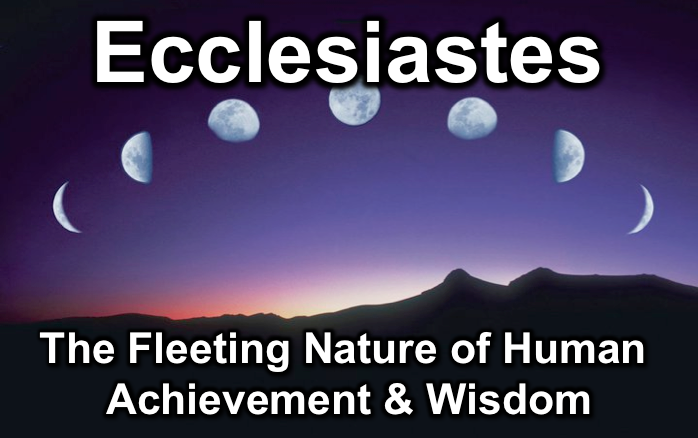 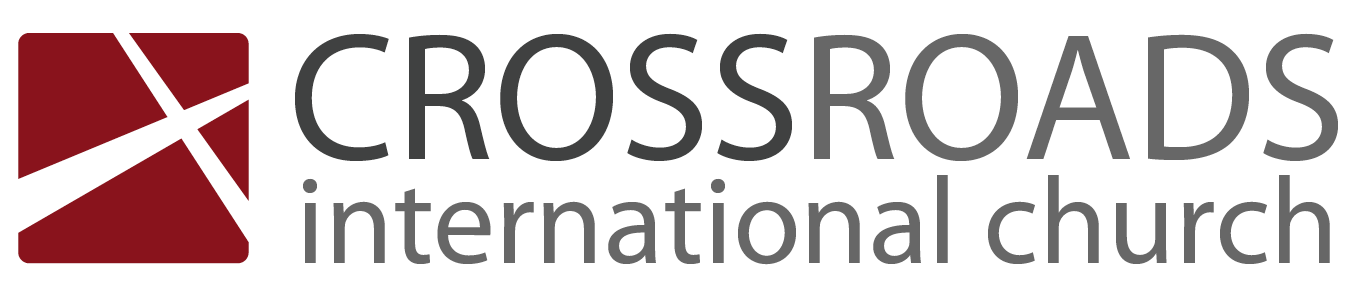 TitlePassageIntroductionSubject with a blank for the key word _______________ blank answer in hidden text I.	MP has a blank for the key word ________________ answer (verses).SP has a blank for the key word ________________ answer (verses).SP has a blank for the key word ________________ answer (verses).SP has a blank for the key word ________________ answer (verses).II.	MP has a blank for the key word ________________ answer (verses).SP has a blank for the key word ________________ answer (verses).SP has a blank for the key word ________________ answer (verses).SP has a blank for the key word ________________ answer (verses).ConclusionMain Idea has a blank for the key word ________________ answer (verses).Application questionHome Group Questions:Read the passage aloud.  Contrast:Text-based questionTextTextTextTextApplication to your own Christian experienceTextTextDownload this sermon PPT and notes for free at BibleStudyDownloads.org/resource/new-testament-preaching/IssueContrastTextTextTextTextTextTextTextTextTextTextTextTextTextTextTextTextTextText